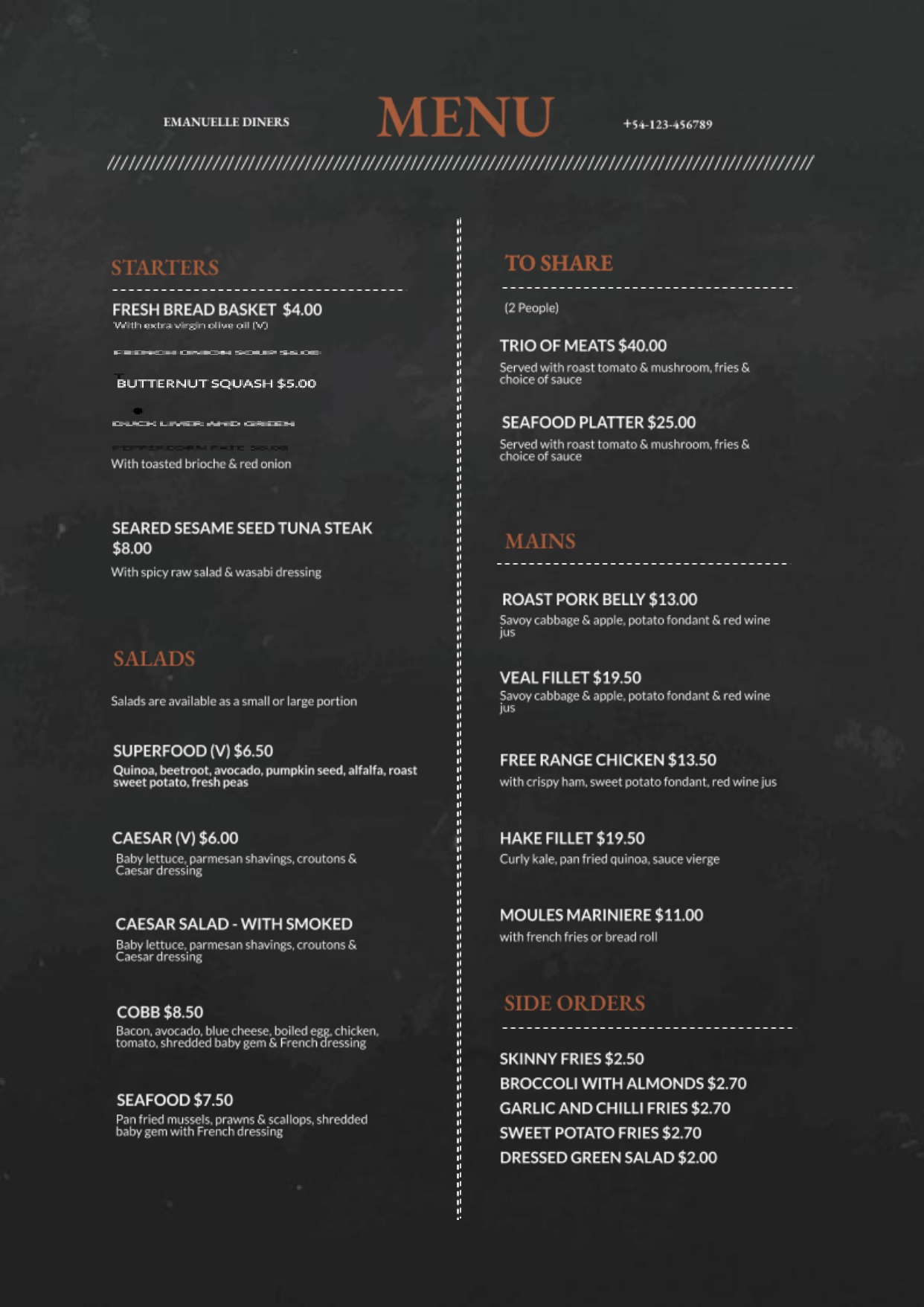 EMANUELLE DINERSEMANUELLE DINERSM ENU+54-123-456789STARTERSTO SHARE(2 People)FRESH BREAD BASKET $4.00 With extra virgin olive oil (V)TRIO OF MEATS $40.00 Served with roast tomato & mushroom, fries & choice of sauceBUTTERNUT SQUASH $5.00CHURCH LEDGRAMSEAFOOD PLATTER $25.00 Served with roast tomato & mushroom, fries & choice of sauceWith toasted brioche & red onionSEARED SESAME SEED TUNA STEAK $8.00 With spicy raw salad & wasabi dressingMAINS------------- -- -- ----------=======================129999999999EEEEEEEEEEEE33333333333333333ROAST PORK BELLY $13.00 Savoy cabbage & apple, potato fondant & red wine jusSALADSVEAL FILLET $19.50 Savoy cabbage & apple, potato fondant & red wine jusSalads are available as a small or large portionSUPERFOOD (V) $6.50Quinoa, beetroot, avocado, pumpkin seed, alfalfa, roast sweet potato, fresh peasFREE RANGE CHICKEN $13.50 with crispy ham, sweet potato fondant, red wine jusCAESAR (V) $6.00 Baby lettuce, parmesan shavings, croutons & Caesar dressingHAKE FILLET $19.50 Curly kale, pan fried quinoa, sauce viergeCAESAR SALAD - WITH SMOKED Baby lettuce, parmesan shavings, croutons & Caesar dressingMOULES MARINIERE $11.00 with french fries or bread rollSIDE ORDERSCOBB $8.50 Bacon, avocado, blue cheese, boiled ege. chicken, tomato, shredded baby gem & French dressing----------------SEAFOOD $7.50 Pan fried mussels, prawns & scallops, shredded baby gem with French dressing============SKINNY FRIES $2.50 BROCCOLI WITH ALMONDS $2.70 GARLIC AND CHILLI FRIES $2.70 SWEET POTATO FRIES $2.70 DRESSED GREEN SALAD $2.00